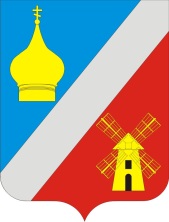 АДМИНИСТРАЦИЯФедоровского сельского поселенияНеклиновского района Ростовской областиРАСПОРЯЖЕНИЕ«26» декабря 2023 г.                           №  119                     с. ФедоровкаВ соответствии с постановлением Администрации Федоровского сельского поселения от 02.03.2018 № 32 «Об утверждении Порядка разработки, реализации и оценки эффективности муниципальных программ Федоровского сельского поселения», постановлением Администрации Федоровского сельского поселения от 27.08.2018г. № 102 «Об утверждении Перечня муниципальных программ Федоровского сельского поселения», распоряжения Администрации Федоровского сельского поселения от 04.09.2013 № 79 «Об утверждении Методических рекомендаций по разработке и реализации муниципальных программ Федоровского сельского поселения», согласно решению Собрания депутатов Федоровского сельского поселения от 25.12.2023 № 90 «О бюджете Федоровского сельского поселения Неклиновского района на 2024 год и на плановый период 2025 и 2026 годов», в связи с необходимостью уточнения программных мероприятий муниципальной программы Федоровского сельского поселения  «Формирование современной городской среды территории муниципального образования «Федоровское сельское поселение», руководствуясь Уставом муниципального образования «Федоровское сельское поселение», Администрация Федоровского сельского поселения:1. Утвердить план реализации муниципальной программы Федоровского сельского поселения «Об утверждении муниципальной программы Федоровского сельского поселения «Формирование современной городской среды территории муниципального образования «Федоровское сельское поселение» на 2024 год (далее – план реализации) согласно приложению к настоящему распоряжению.2. Ответственному специалисту администрации Федоровского сельского поселения обеспечить исполнение плана реализации, указанного в пункте 1 настоящего распоряжения.3. Настоящее распоряжение вступает в силу со дня его подписания.4. Контроль за исполнением настоящего распоряжения оставляю за собой.Глава АдминистрацииФедоровского сельского поселения			                              	Л.Н.ЖелезнякПриложениек распоряжению  администрации Федоровского сельского поселенияот 26.12.2023 № 119Планреализации муниципальной программы «Об утверждении муниципальной программы Федоровского сельского поселения «Формирование современной городской среды территории муниципального образования «Федоровское сельское поселение» на 2024 годОб утверждении плана реализации муниципальной программы Федоровского сельского поселения  «Формирование современной городской среды территории
 муниципального образования «Федоровское сельское поселение»
 на 2024 год№ п/пНаименование Ответственный 
 исполнитель, соисполнитель, участник(должность/ФИО) <1>Ожидаемый результат  (краткое описание)Срок    
реализации 
  (дата)Объем расходов на 2024 год (тыс.руб.) <2>Объем расходов на 2024 год (тыс.руб.) <2>Объем расходов на 2024 год (тыс.руб.) <2>Объем расходов на 2024 год (тыс.руб.) <2>Объем расходов на 2024 год (тыс.руб.) <2>№ п/пНаименование Ответственный 
 исполнитель, соисполнитель, участник(должность/ФИО) <1>Ожидаемый результат  (краткое описание)Срок    
реализации 
  (дата)всегообластной
   бюджетместный бюджетвнебюджетные
источники1234567891Подпрограмма 1 «Благоустройство общественных территорий Федоровского сельского поселения (площадей, улиц, пешеходных зон, скверов, иных территорий»Главный специалист Нистиренко А.АХX81,60,081,60,01.2Основное мероприятие 1.1Содержание общественной территории  (пешеходная зона ул. Ленина с.Федоровка)Главный специалист Нистиренко А.Аобеспечение порядка на  благоустроенной территории для массового отдыха людей, также оплата услуг водоснабжениявесь период81,60,081,60,02Подпрограмма 2. «Актуализация нормативно правовых актов в сфере разработки и реализации муниципальной программы»Главный специалист Нистиренко А.АХX----2.1Основное мероприятие 2.1.Совершенствование нормативно правового регулирования для реализации муниципальной программы Главный специалист Нистиренко А.Аобеспечение реализации управленческой и организационной деятельности аппарата управления в целях повышения эффективности исполнения муниципальной программывесьпериод----